UPUTE ZA UČENIKE KOJI SE NISU UKLJUČILI U VIRTUALNE RAZREDEURL adresa: office365.skole.hr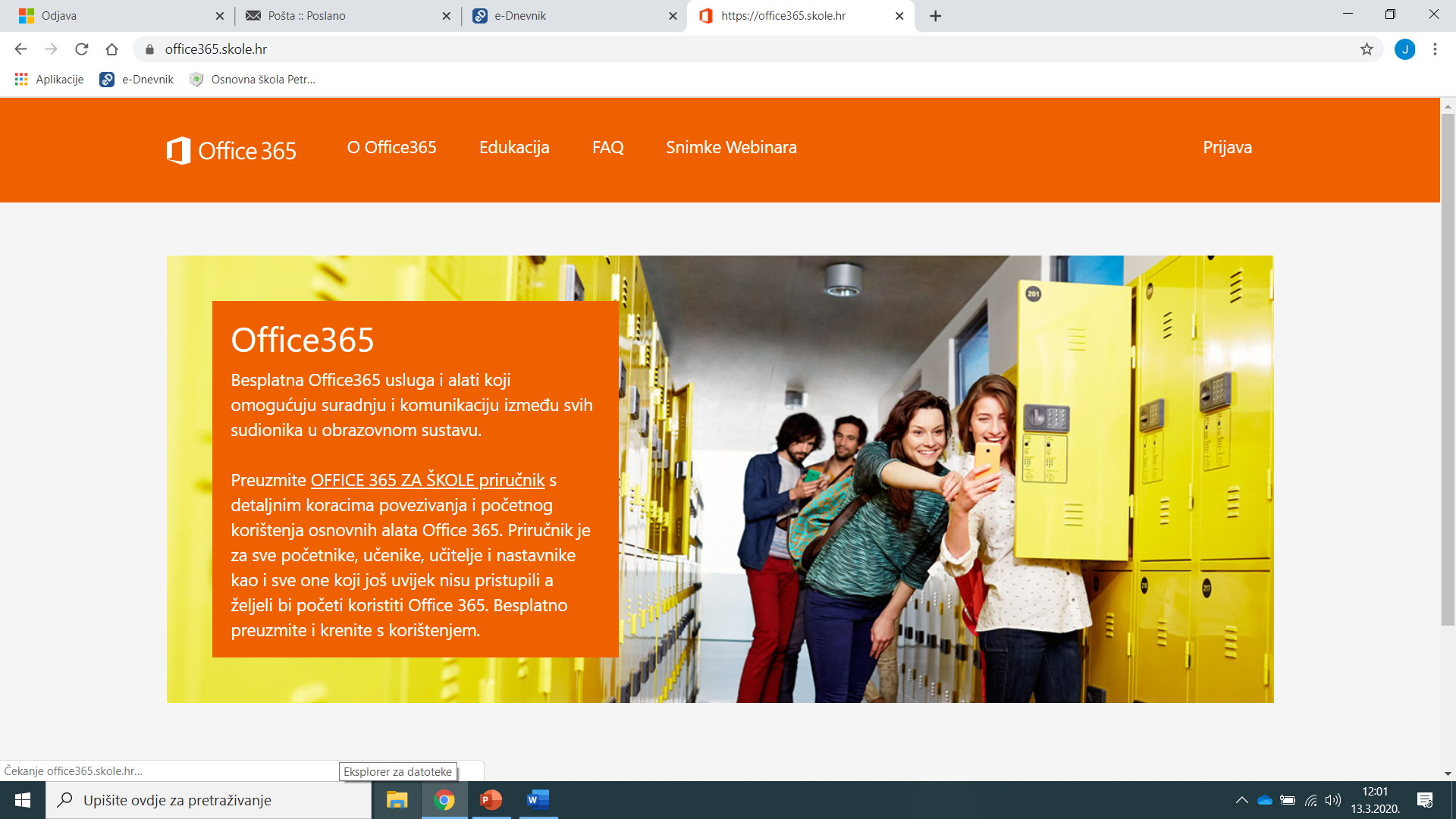 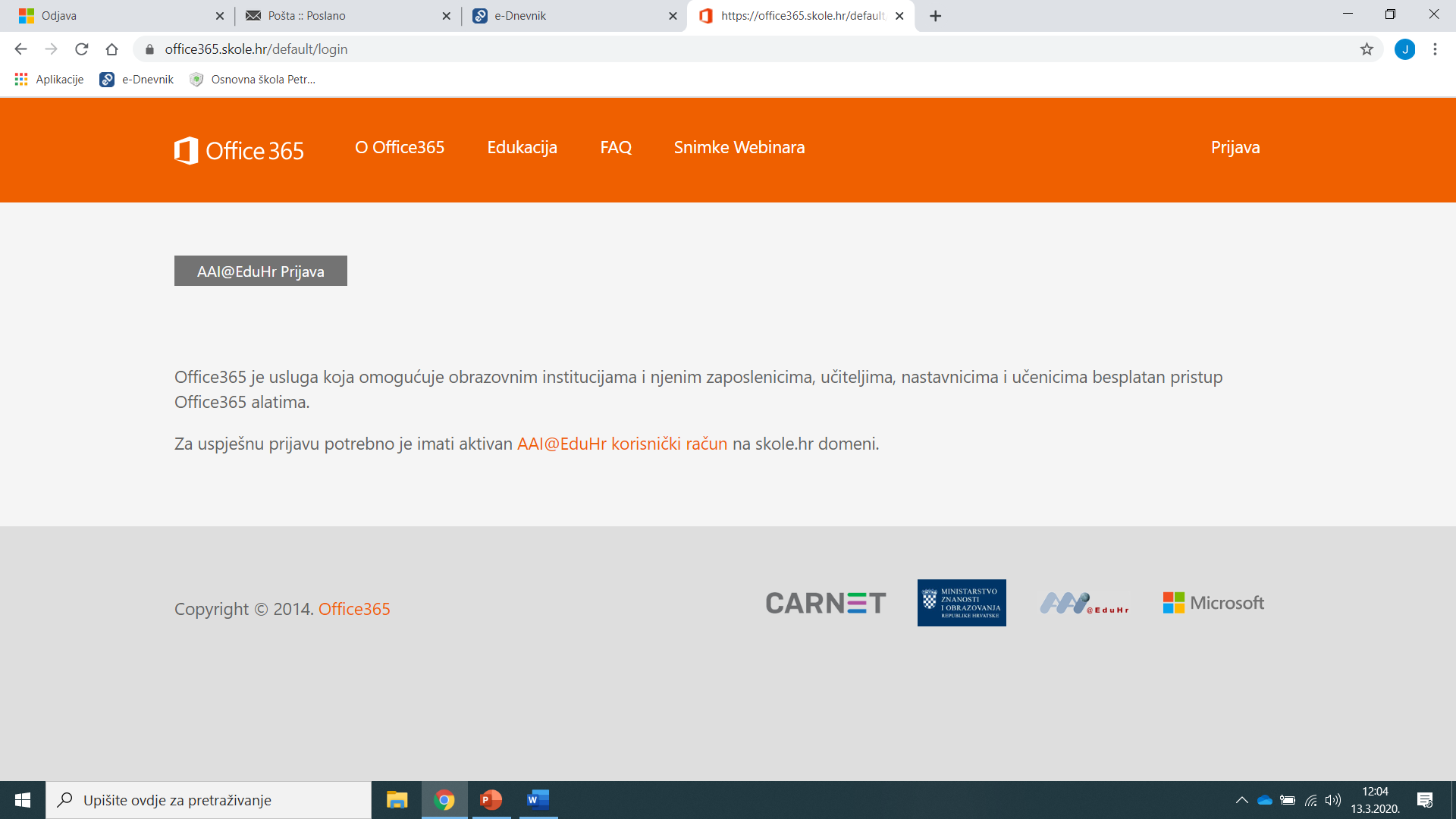 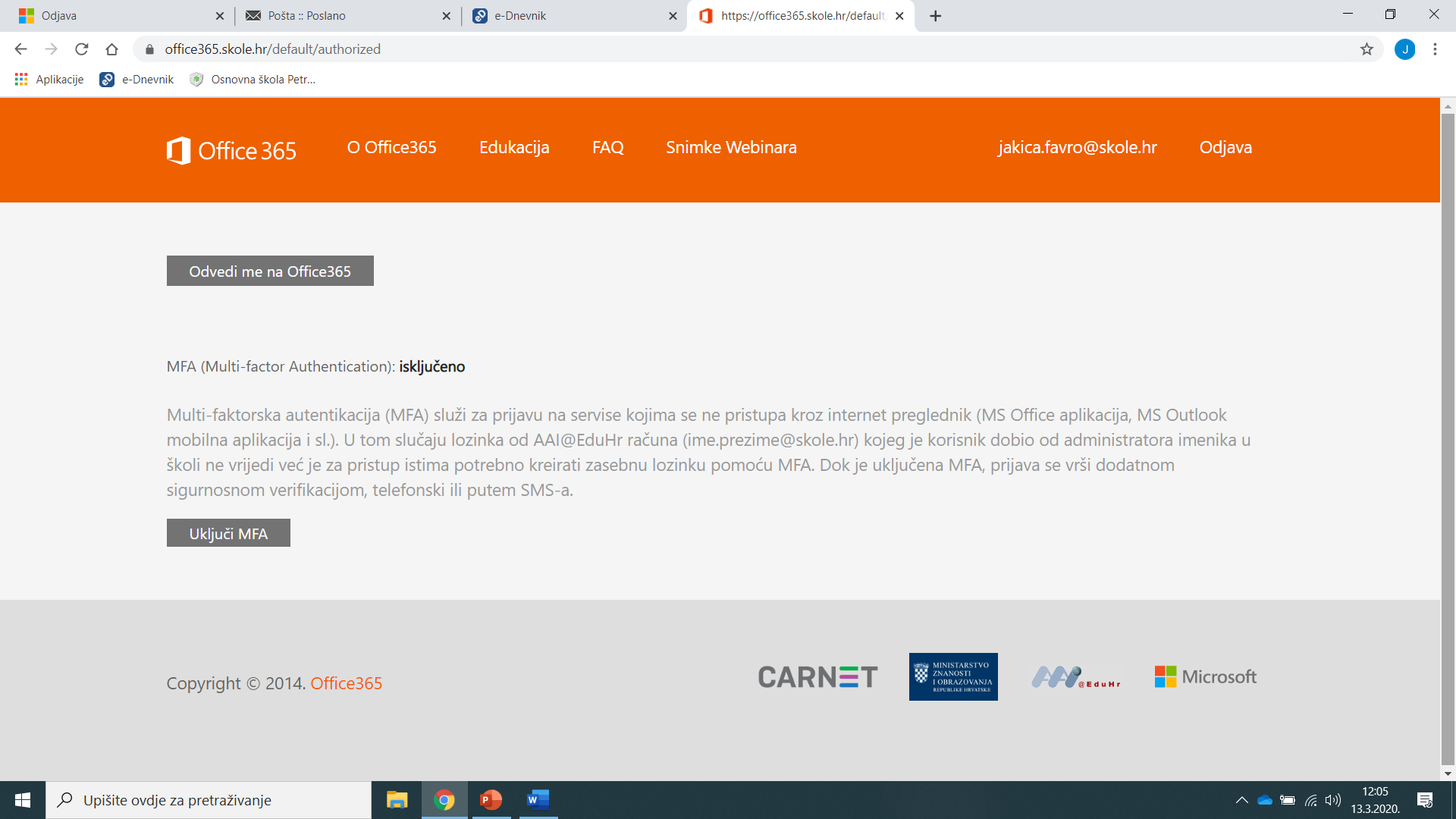 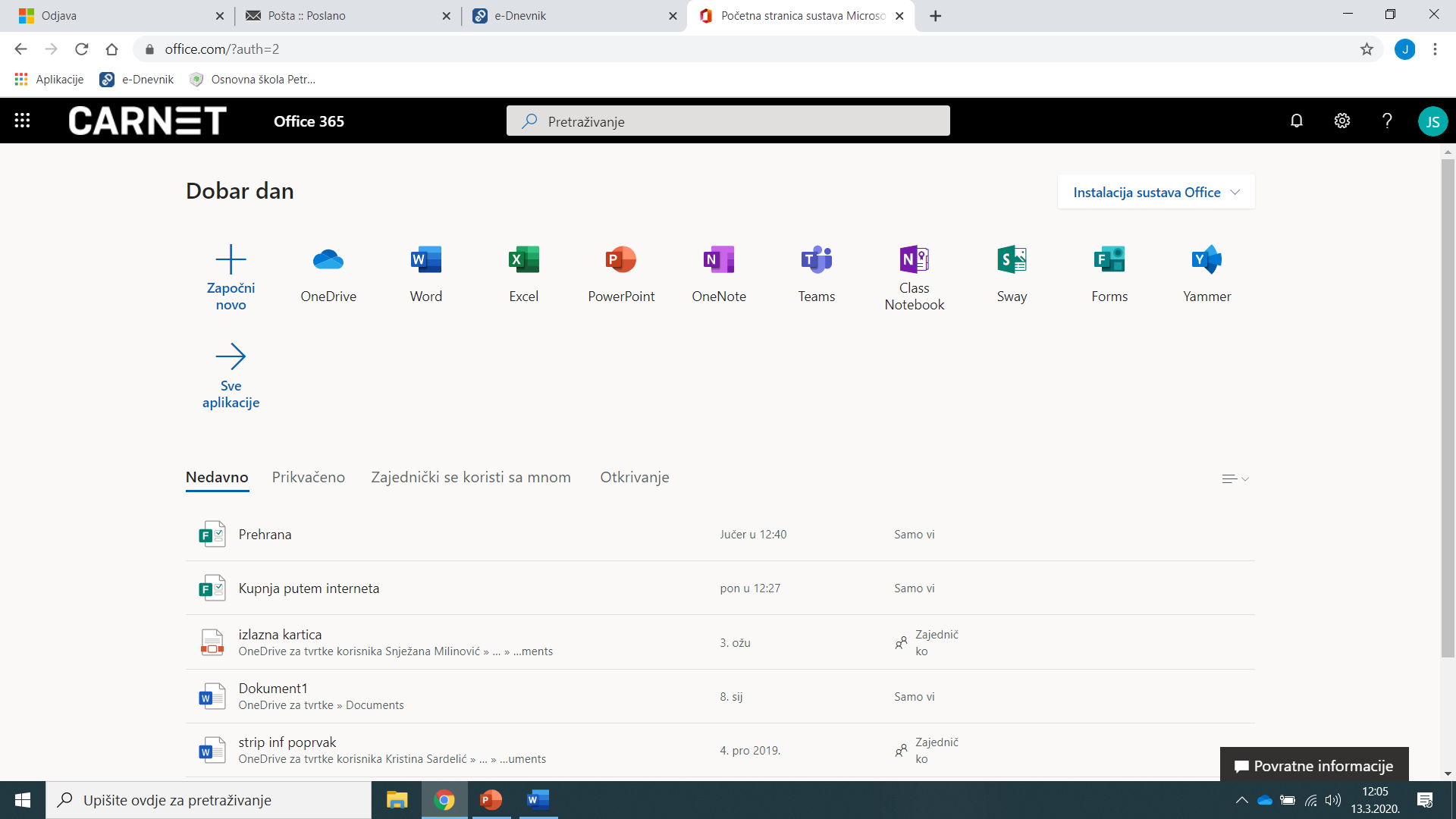 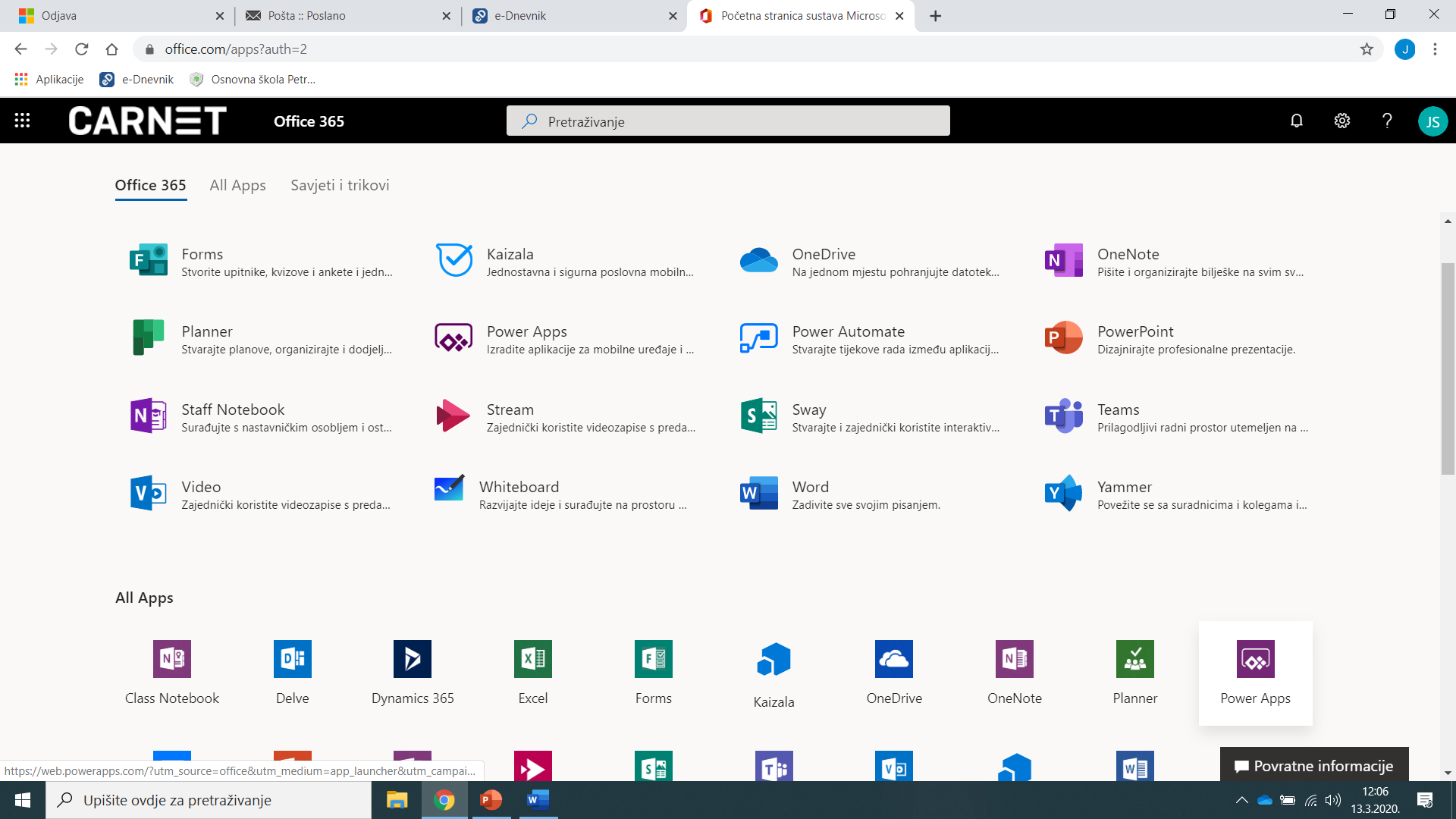 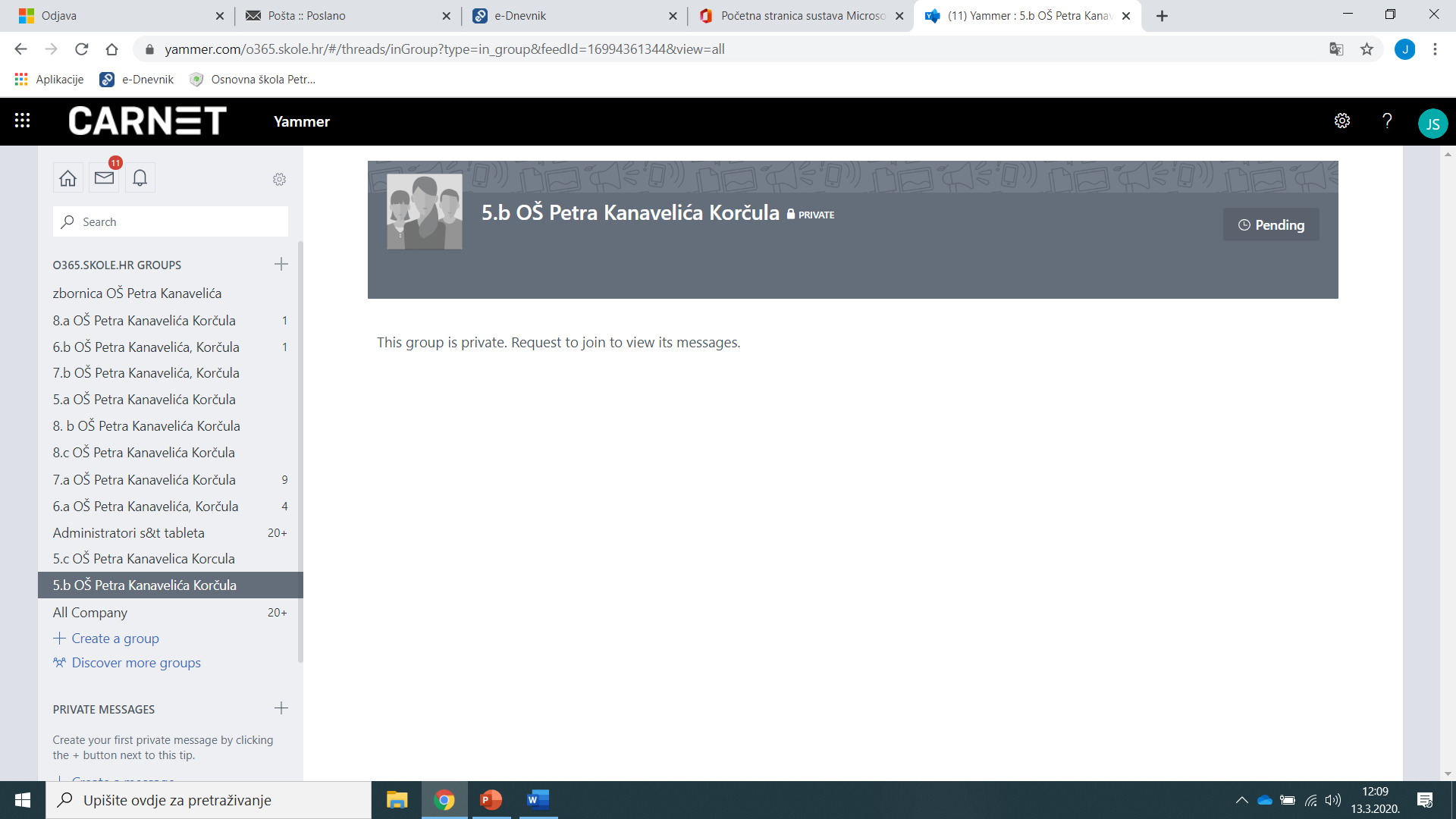 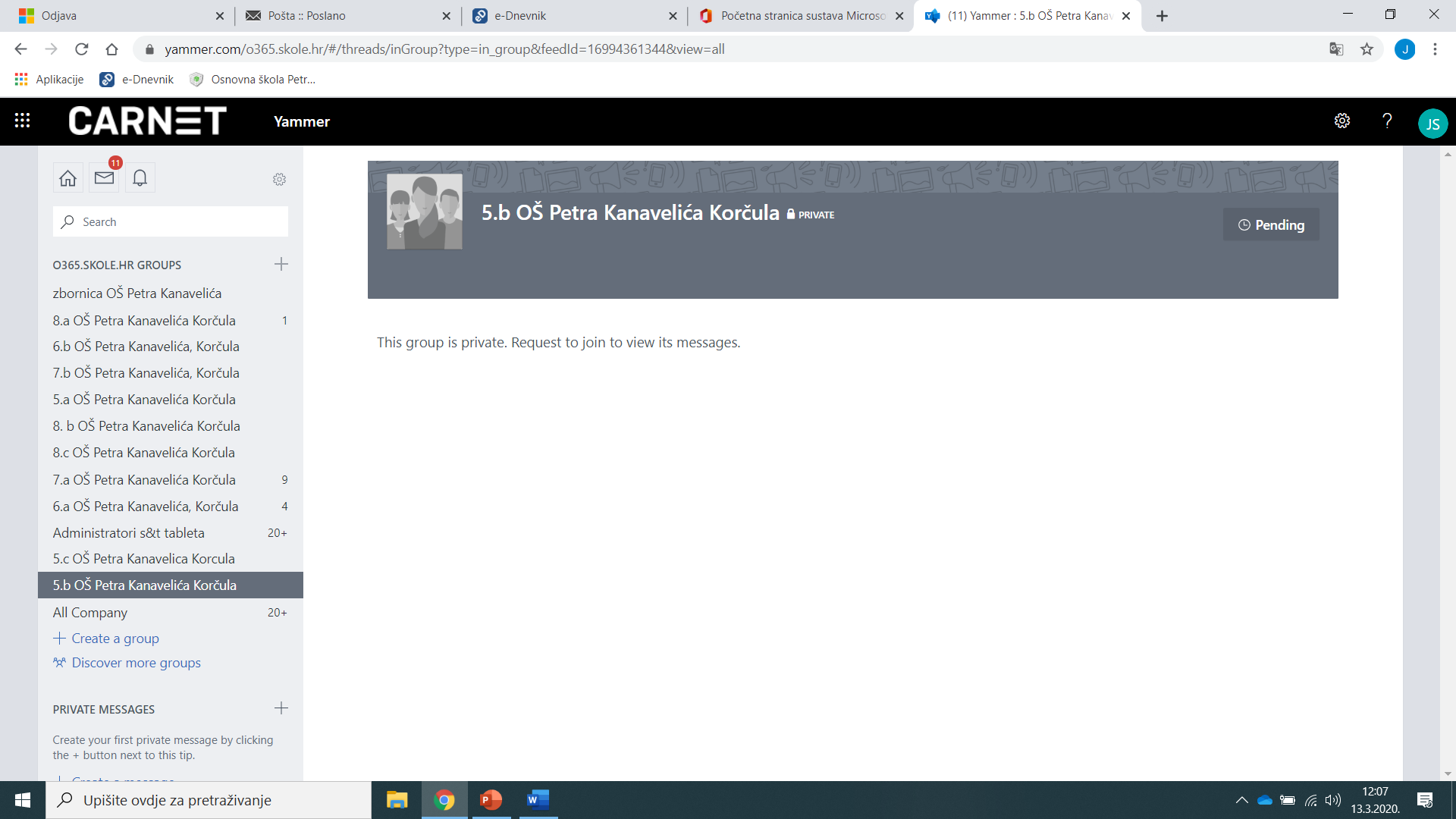 